4 страницаТаштыпу - 250 летДелегаты станицы Таштыпской   	В Первом съезде ЕКВ участвовали делегаты от станицы Таштыпской: Шахматов Степан Ананьевич, Шахматов Ананий Гордеевич, Шахматов Никита Васильевич, Байкалов Федор Григорьевич, Еремеев Евгений Ефимович. По воспоминаниям старожилов Таштыпа (материал предоставлен автору Александром Трусовым) станичным атаманом Таштыпа накануне установления Советской власти был Е.Е. Еремеев, а станичным писарем – Н.В. Шахматов. На фотографии сидят: член войскового Управления ЕКВ Ананий Гордеевич Шахматов, атаман станицы Монокской приказный Ананий Ильич Байкалов; 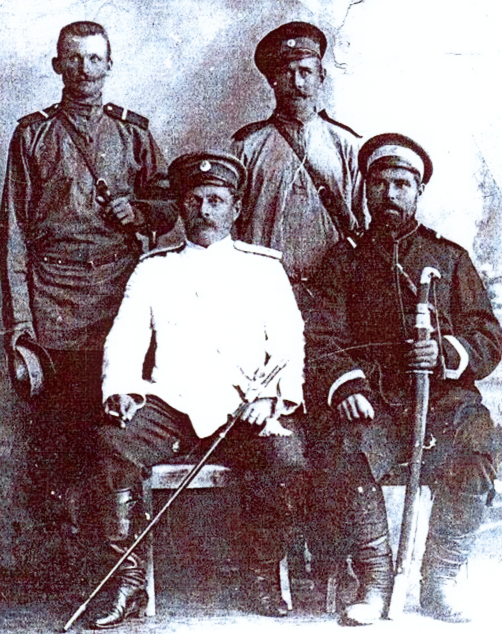 стоят: казаки Федор Ильич Байкалов и Егор Семенович Сипкин. (фотография предоставлена Сергеем Байкаловым).    	Кроме того в работе съезда участвовал еще один таштыпский казак, Георгиевский кавалер Серебренников Валериан Васильевич, указанный в материалах съезда как «представитель с фронта».    	Из станицы Имекской на съезд прибыли Каргополов Иван Самсонович, Каргополов Алексей Константинович и Борзов Лев Гаврилович. Арбатскую станицу на съезде представляли Медведев Федор Иванович, Медведев Михаил Матвеевич и Чанчиков Феофан Семенович.   	Несмотря на то, что к 1917 году у енисейских казаков практически закончилось землеустройство казачьих наделов, согласно Положению о преобразовании Иркутского и Енисейского казачьих полков от 19 мая 1871 г., земельный вопрос. по-прежнему, стоял остро. Об этом можно судить по тому, что из 24-х страниц материалов съезда, 9 страниц, так или иначе, были посвящены земельному вопросу. В земельную комиссию, образованную на съезде, вошли 17 человек, из которых было три таштыпца: Байкалов, Серебренников, Шахматов.   	Делегаты от станицы Таштыпской на съезде заявили «о желательности Сагайский участок земли отдать обратно в общеземельный фонд,  а вместо него получить из бывших кабинетских земель по течению правой стороны реки Таштып. Отведенные земли бывшим офицерам полка отвести в пользование общества, так как означенные земли были расчищены трудами казаков. Пользоваться бесплатно рыболовными участками на бывших кабинетских землях, как разработанные казаками, при основании жительства в той местности и, чтобы новое правительство отдавало бы в аренду означенные участки только лицам, которые действительно будут их обрабатывать, а не эксплуатировать.    	Исправление дорог через хребты (Матрос и Абаканский завод) производить за счет земских сумм».   	От делегатов станицы Имекской поступило предложение открыть в станице двуклассное училище. Они так же сообщили, что нарез земли у них не полный «и до полного надела взять земли бывших офицеров полка. Границу города (так в документе – прим. авт.), разделяющую выгон между Таштыпом взять в пользование Имекского общества, а вместо этой земли Таштыпскому обществу отвести из числа бывших кабинетских земель».          В отношении рыболовных участков, представители Имекской станицы присоединились к заявлению делегатов – таштыпцев. Кроме того они предложили «взять в обратное пользование отведенные земли под училище и причт».               Казаки станицы Арбатской высказали, что «из числа нарезанной земли, отведена большая часть неудобной и, кроме того, казакам недостает до полного надела по 2,15 десятины. Получить землю желательно из казенных дач, граничащих со станицей». По поводу рыболовных участков, заявили, что эти «участки были разработаны казаками и поэтому, всецело присоединяются к вышеозначенным станицам. Из числа разработанных казаками земель, отрезано инородцам 160 десятин, причту 99 десятин и училищу 15 десятин.   Корчеванные земли вошли в норму надела, корчевка производилась в тайге и сопряжена была с огромными трудами. Выше названные земли желательно возвратить их прежним владельцам. Открыть 2-х классное училище и отделение сельскохозяйственного склада».        Ввиду того, что в Арбатах имелся молитвенный дом, то станичники предложили отменить всякие расходы, относимые таштыпскому притчу. И сообщили, что «при имеющейся школе расходы по содержанию относятся обществом. Желательно открытие потребительской лавки».       Делегат от Таштыпа Ананий Гордеевич Шахматов заявил, что имеет так же полномочия от казаков Большого Луга, но поскольку письменного мандата от этой станицы он не имел, то съезд постановил «делегата Шахматова с правом голоса от станицы Большой Луг не считать».        По окончании докладов с мест состоялось добровольное пожертвование на нужды войны. Всего было собрано 142 рубля, из них делегаты станицы Арбатской внесли 25 рублей.      Съезд заслушал доклад земельной секции и при обсуждении этого доклада «принял следующее:Все земли должны быть достоянием всего народа, должна быть уничтожена частная собственность на землю, которая не может быть предметом купли-продажи, и переходить в неограниченное пользование частных лиц.Непосредственное заведывание и распоряжение землями должно принадлежать самоуправляющимся общинам, которые и устанавливают порядок пользования земельным фондом. Недра земли, а так же озера должны быть общенародным достоянием…».   	Данное постановление енисейских казаков по земельному вопросу предполагающее отменить частную собственность на землю, является вполне революционным и демократичным – в духе того времени. Это постановление было в интересах всех трудящихся: крестьянина, казака и хакаса-инородца. Как вспоминал позже в эмиграции енисейский казак И.К. Окулич, в те годы в Енисейском казачьем войске царили левые настроения.    	Съезд высказал пожелание, чтобы Временным правительством был издан закон, воспрещающий куплю и продажу земли. Предполагалось, что ранее предоставленные казакам наделы оставались у них в пользовании до разработки Учредительным собранием нового земельного закона.   	Несмотря на такую позицию казаков, в ряде населенных пунктов Енисейской губернии не удалось избежать конфронтации с крестьянами. Летом и осенью 1917 г. были случаи, когда крестьяне самовольно захватывали и распахивали церковные земли и казачьи наделы.   	В Таштыпе крестьяне-бедняки ставили вопрос о переделе земли, в ответ на это таштыпские казаки попытались выселить их из станицы.  	Два казака – таштыпца путем тайного голосования, были выбраны делегатами съезда в Войсковое правление Енисейского казачьего войска: начальником военного отдела стал Серебренников Валериан Васильевич и начальником гражданского отдела – Шахматов Степан Ананьевич.  Председателем войскового правления стал Казанцев Иван Григорьевич, «товарищами председателя» (заместителями) – Скобеев Михаил Ильич и Потылицин Иван Алексеевич, а секретарем Нешумаев Яков Григорьевич. Таштыпский делегат Шахматов Ананий Гордеевич и от Арбатской станицы – Чанчиков Феофан Семенович вошли в Войсковой совет, а станичный писарь Таштыпа Шахматов Никита Васильевич был избран кандидатом в Войсковой совет.                                                                                                                       (